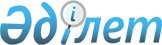 Об утверждении Положения о государственном учреждении "Отдел строительства акимата города Лисаковска"Постановление акимата города Лисаковска Костанайской области от 1 апреля 2022 года № 127
      В соответствии со статьей 31 Закона Республики Казахстан "О местном государственном управлении и самоуправлении в Республике Казахстан" и постановлением Правительства Республики Казахстан от 1 сентября 2021 года № 590 "О некоторых вопросах организации деятельности государственных органов и их структурных подразделений" акимат города Лисаковска ПОСТАНОВЛЯЕТ:
      1. Утвердить прилагаемое Положение о государственном учреждении "Отдел строительства акимата города Лисаковска".
      2. Государственному учреждению "Отдел строительства акимата города Лисаковска" в установленном законодательством Республики Казахстан порядке обеспечить:
      1) государственную регистрацию вышеуказанного положения в органах юстиции;
      2) в течение двадцати календарных дней со дня подписания настоящего постановления направление его копии в электронном виде на казахском и русском языках в филиал республиканского государственного предприятия на праве хозяйственного ведения "Институт законодательства и правовой информации Республики Казахстан" Министерства юстиции Республики Казахстан по Костанайской области для официального опубликования и включения в Эталонный контрольный банк нормативных правовых актов Республики Казахстан;
      3) размещение настоящего постановления на интернет-ресурсе акимата города Лисаковска после его официального опубликования.
      3. Контроль за исполнением настоящего постановления возложить на курирующего заместителя акима города Лисаковска.
      4. Настоящее постановление вводится в действие со дня его первого официального опубликования. Положение о государственном учреждении "Отдел строительства акимата города Лисаковска" Глава 1. Общие положения
      1. Государственное учреждение "Отдел строительства акимата города Лисаковска" (далее – Отдел строительства акимата города Лисаковска) является государственным органом Республики Казахстан, осуществляющим руководство в сфере строительства в городе Лисаковске.
      2. Отдел строительства акимата города Лисаковска не имеет ведомств.
      3. Отдел строительства акимата города Лисаковска осуществляет свою деятельность в соответствии с Конституцией и законами Республики Казахстан, актами Президента и Правительства Республики Казахстан, иными нормативными правовыми актами, а также настоящим Положением.
      4. Отдел строительства акимата города Лисаковска является юридическим лицом в организационно-правовой форме государственного учреждения, имеет печать с изображением Государственного Герба Республики Казахстан, штампы со своим наименованием на казахском и русском языках, бланки установленного образца, счета в органах казначейства в соответствии с законодательством Республики Казахстан.
      5. Отдел строительства акимата города Лисаковска вступает в гражданско-правовые отношения от собственного имени.
      6. Отдел строительства акимата города Лисаковска имеет право выступать стороной гражданско-правовых отношений от имени государства, если оно уполномочено на это в соответствии с законодательством Республики Казахстан.
      7. Отдел строительства акимата города Лисаковска по вопросам своей компетенции в установленном законодательством порядке принимает решения, оформляемые приказами руководителя Отдела строительства акимата города Лисаковска и другими актами, предусмотренными законодательством Республики Казахстан.
      8. Структура и лимит штатной численности Отдела строительства акимата города Лисаковска утверждаются в соответствии с законодательством Республики Казахстан.
      9. Местонахождение юридического лица: 111200, Республика Казахстан, Костанайская область, город Лисаковск, ул. Мира, дом 31.
      10. Настоящее положение является учредительным документом Отдела строительства акимата города Лисаковска.
      11. Финансирование деятельности Отдела строительства акимата города Лисаковска осуществляется из республиканского и местных бюджетов, в соответствии с законодательством Республики Казахстан.
      12. Отделу строительства акимата города Лисаковска запрещается вступать в договорные отношения с субъектами предпринимательства на предмет выполнения обязанностей, являющихся полномочиями Отдела строительства акимата города Лисаковска.
      Если Отделу строительства акимата города Лисаковска законодательными актами предоставлено право осуществлять приносящую доходы деятельность, то полученные доходы направляются в государственный бюджет, если иное не установлено законодательством Республики Казахстан. Глава 2. Задачи и полномочия государственного органа
      13. Задачи:
      1) осуществление управленческих функций в сфере строительства в городе Лисаковске;
      14. Полномочия:
      1) права:
      - вносить акиму города предложения по основным направлениям социально-экономического развития;
      - вносить на рассмотрение акима города и городского маслихата предложения по решению вопросов, относящихся к компетенции государственного учреждения;
      - привлекать специалистов предприятий, организаций и общественных формирований города по согласованию с их руководителем для участия в конкурсных комиссиях;
      - запрашивать и получать в пределах своей компетенции для выполнения возложенных на государственное учреждение задач информацию от соответствующих органов государственной власти, органов статистики, организаций, учреждений и предприятий;
      - государственное учреждение наряду с правами, указанными в настоящем Положении, имеет и другие права, предоставленные ему действующим законодательством.
      2) обязанности:
      - вносить на рассмотрение акима города и городского маслихата предложения по решению вопросов, относящихся к компетенции государственного учреждения;
      - проводить переговоры и подписывать соглашения, иные юридические акты по вопросам своей компетенции;
      - при осуществлении своих полномочий посещать объекты и предприятия строительства, стройиндустрии, энергетики, объекты дорожного, жилищно-коммунального хозяйства;
      15. Функции:
      1) проведение на территории города государственной политики в области строительства;
      2) разработка годовых и перспективных программ по строительству и реконструкции городских объектов в соответствии с бюджетными программами;
      3) реализация бюджетных программ, соответствующих направлению деятельности государственного учреждения;
      4) реализация жилья гражданам Республики Казахстан, построенного в рамках Государственной программы развития жилищного строительства в Республике Казахстан;
      5) строительство жилья;
      6) развитие инженерно-коммунальных сетей;
      7) развитие объектов благоустройства;
      8) контроль за использованием финансовых средств в пределах государственных закупок по программам, администратором которых является;
      9) подготовка планов финансирования и паспортов бюджетных программ;
      10) обеспечение целевого использования бюджетных средств;
      11) контроль за правильностью оформления документов, подтверждающих использование бюджетных средств;
      12) организация работы по разработке проектно-сметной документации на строительство и реконструкцию объектов;
      13) участие в приемке в эксплуатацию законченных строительством или реконструкцией объектов;
      14) организация и проведение конкурсов по государственным закупкам товаров, работ и услуг;
      15) организация работы по передаче построенных и реконструированных объектов на баланс эксплуатирующих организаций;
      16) выполнение других функций, отвечающих целям и задачам государственного учреждения, не противоречащим действующему законодательству. Глава 3. Статус, полномочия первого руководителя государственного органа
      16. Руководство Отдела строительства акимата города Лисаковска осуществляется первым руководителем, который несет персональную ответственность за выполнение возложенных на Отдел строительства акимата города Лисаковска задач и осуществление им своих полномочий.
      17. Руководитель Отдела строительства акимата города Лисаковска назначается на должность и освобождается от должности в соответствии с законодательством Республики Казахстан.
      18. Руководитель Отдела строительства акимата города Лисаковска не имеет заместителей.
      19. Полномочия руководителя Отдела строительства акимата города Лисаковска:
      1) без доверенности действует от имени Отдела строительства акимата города Лисаковска;
      2) представляет интересы Отдела строительства акимата города Лисаковска во всех организациях;
      3) в случаях и пределах, установленных законодательством, распоряжается имуществом;
      4) заключает договоры;
      5) выдает доверенности;
      6) обладает правом первой подписи финансовых документов;
      7) утверждает порядок и планы Отдела строительства акимата города Лисаковска по командировкам;
      8) издает приказы и дает указания, обязательные для всех работников Отдела строительства акимата города Лисаковска;
      9) принимает на работу и увольняет сотрудников Отдела строительства акимата города Лисаковска;
      10) принимает меры поощрения и налагает дисциплинарные взыскания на сотрудников Отдела строительства акимата города Лисаковска;
      11) определяет обязанности и полномочия сотрудников Отдела строительства акимата города Лисаковска;
      12) осуществляет иные функции, возложенные на него законодательством Республики Казахстан.
      Полномочия руководителя Отдела строительства акимата города Лисаковска в период его отсутствия осуществляется лицом, его замещающим в соответствии с действующим законодательством. Глава 4. Имущество государственного органа
      20. Отдел строительства акимата города Лисаковска может иметь на праве оперативного управления обособленное имущество в случаях, предусмотренных законодательством.
      21. Имущество Отдела строительства акимата города Лисаковска формируется за счет имущества, переданного ему собственником, а также имущества (включая денежные доходы), приобретенного в результате собственной деятельности и иных источников, не запрещенных законодательством Республики Казахстан.
      22. Отдел строительства акимата города Лисаковска самостоятельно осуществляет права владения, пользования и распоряжения закрепленным за ним имуществом, находящимся на его балансе.
      23. Имущество, закрепленное за Отделом строительства акимата города Лисаковска относится коммунальной собственности.
      24. Отдел строительства акимата города Лисаковска не вправе самостоятельно отчуждать или иным способом распоряжаться закрепленным за ним имуществом и имуществом, приобретенным за счет средств, выданных ему по плану финансирования, если иное не установлено законодательством. Глава 5. Реорганизация и упразднение государственного органа
      25. Реорганизация и упразднение Отдела строительства акимата города Лисаковска осуществляются в соответствии с законодательством Республики Казахстан.
					© 2012. РГП на ПХВ «Институт законодательства и правовой информации Республики Казахстан» Министерства юстиции Республики Казахстан
				
      Аким города 

А.С. Ибраев
Утвержденопостановлением акиматаот "01" апреля 2022 года№ 127